Игры и упражнения, которые помогут укреплять руки малыша, развивать согласованные движения рук и дифференцированные движения пальцев рук. Занятия мелкой моторикой окажут благотворное влияние на общее развитие ребенка, помогут ему стать более самостоятельным и уверенным в себе.В детском саду на занятиях и режимных моментах  развивают мелкую и общую моторику рук. Однако такие занятия можно проводить на прогулке и в домашних условиях. Один из видов пассивной гимнастики самомассаж , его необходимо проводить ежедневно, желательно 2-3 раза в день. Он оказывает тонизирующее действие на ЦНС, улучшает функции рецепторов. Самомассаж начинается с растирания подушечек пальцев в направлении к ладони одной руки, затем другой. Далее проводится растирание ладони одной руки от середины к краям большим пальцем другой руки. После чего проводится комплекс упражнений. 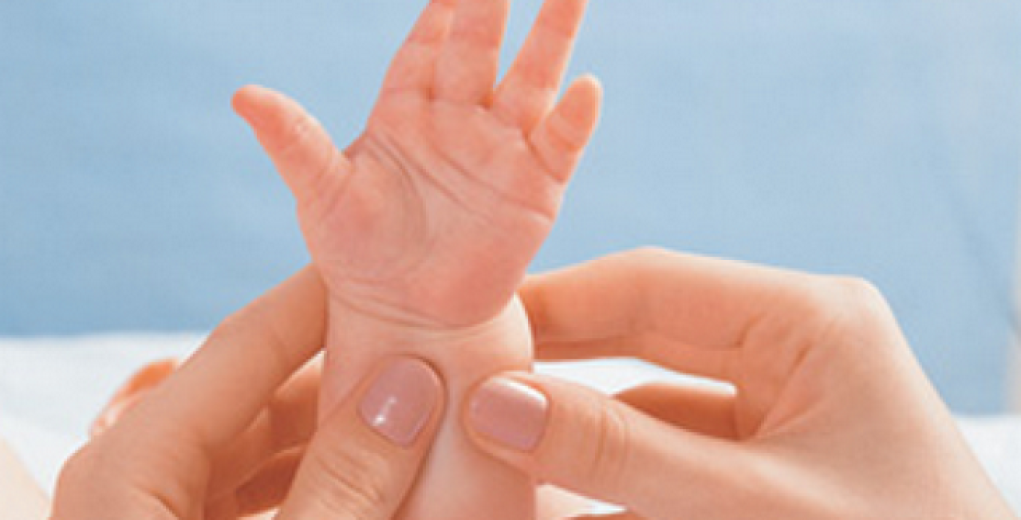 1. "ПУНКТИРЫ". Подушечки четырёх пальцев правой руки установлены у оснований пальцев левой руки с тыльной стороны ладоней. Движениями назад - вперёд пунктирами смещаем кожу, постепенно продвигаясь к лучезапястному суставу.2. "ПИЛА". Левая рука (кисть и предплечье) лежит на столе ладонью вверх. Ребром правой ладони имитируем движение пилы по всей поверхности левой ладони в направлении вверх-вниз. То же для другой руки.3. "УТЮЖОК". Исходное положение то же. Правой рукой поглаживаем, растираем, разминаем левую. То же для другой руки.4. "КАТОК". И.п. то же: костяшками сжатых в кулак пальцев правой руки двигаем вверх-вниз по левой ладони, разминая её. То же для другой руки.5. "БУРАВЧИК". И.п. то же. Фалангами сжатых в кулак пальцев правой руки производим движения по типу буравчика на левой ладони. То же для другой руки.6. "КРАБ". И.п. то же. Пальцы расставлены. Сгибаем указательный и средний пальцы правой руки и фалангами пощипываем пальцы левой. То же для другой руки.7. "СОГРЕЕМ ЛАДОШКИ". Сильно потираем руки.8. "СПИРАЛЬКИ". Каждый палец левой руки поочерёдно, начиная с мизинца, кладётся на четыре пальца правой руки. Большим пальцем правой руки делаем спиралевидные движения по пальцу левой снизу вверх от основания к подушечке. То же для другой руки.Игры с различными предметами и материалами.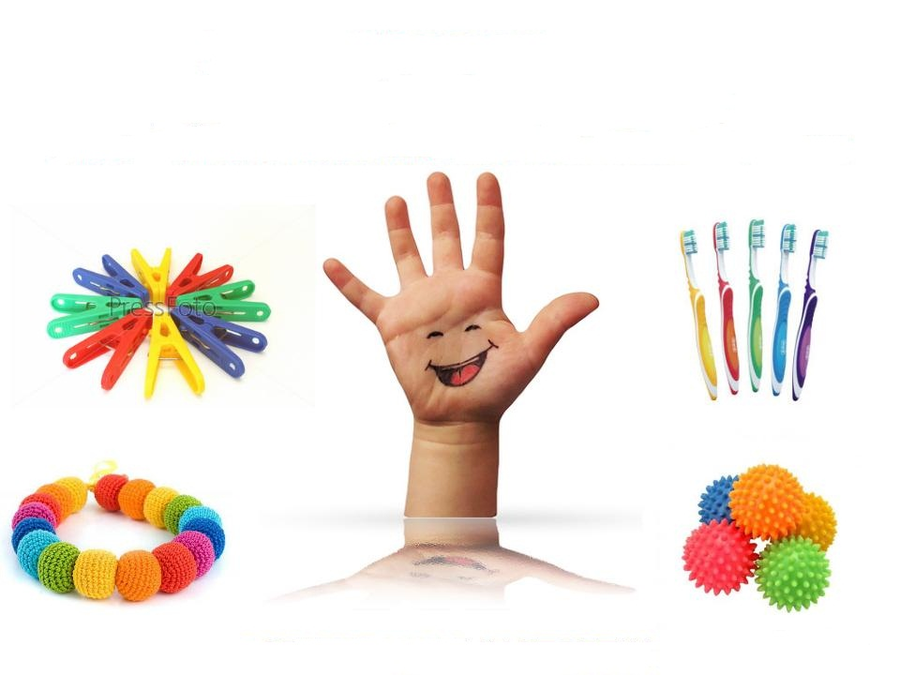 Цели и задачи: развитие хватания; развитие согласованных движений обеих рук; развитие точных и дифференцированных движений кистей и пальцев рук; формирование ручных умений: расстегивание и застегивание липучек, кнопок, пуговиц, молний; развитие осязания; развитие мышления и воображения.Материалы: предметы, игрушки и материалы подбираются в соответствии с целью задания.Методы обучения: показ действий, действия руками ребенка, поэтапная словесная инструкция.Игры:    "Прячем ручки",    "Спрячь в ладошке",    "Что внутри?" (в непрозрачную коробку складываются мелкие предметы),    "Непослушные колечки" (игра в пирамидку),    "Забавные шнурки",    "Пришей пуговицу",    "Идем в магазин" (расстегивание и застегивание различных видов застежек - липучек, пуговиц, кнопок),    "Одеваем кукол",    "Поиграй на пианино",    "Пальчиковый театр",                              Пальчиковые игры.Цели и задачи: развитие согласованных движений обеих рук,  развитие точных и дифференцированных движений кистей и пальцев рук, развитие внимания.Методы обучения: показ действий, действия руками ребенка, самостоятельные действия ребенка.Познакомлю Вас с игрой: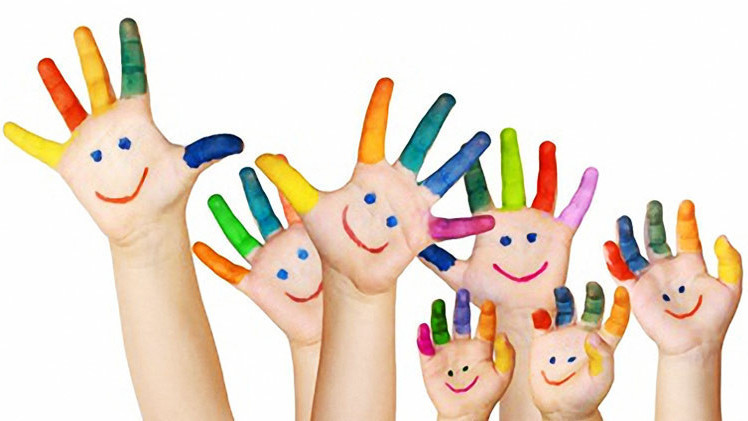  «Познакомимся с пальчиками»    Загадка:    Пять да пять - родные братцы,    Так все вместе и родятся.    Если вскапываешь грядку,    Держат все одну лопатку.    Не скучают, а играют    Вместе все в одни игрушки.    А зимою, всей гурьбою    Дружно прячутся в теплушки.    Вот такие "пять да пять",    Угадайте, как их звать?    (Пальцы)- Да, дети, это пальцы.- А почему вы догадались?- Почему пальцы "родными братьями" называют?- У всех пальцев каждой из рук "мама" - это кисть.- Любите ли вы играть с пальчиками?- Покажите пальчики правой (левой) руки.- Попросите братьев правой и левой руки поздороваться.- Дети, кто из вас знает как этот (показываем большой) палец называется?- Как вы думаете, почему он так называется, большим?- А давайте спрячем большой палец и попробуем что-либо сделать рукой без него.- Возьмите со стола карандаш (дети делают попытку взять карандаш).- Представьте, что это не карандаш, а ложка, приготовьтесь к еде.- Видите, как трудно работать братьям без большого пальца, без него трудно писать, рисовать, играть. Люди так и назвали этот пальчик, потому, что он главный - большой.- И еще 4 братца. Идут они навстречу старшему:- Пальчики  называются: указательный, средний, безымянный, мизинец. В гости к пальчику большому    Приходили прямо к дому    Указательный и средний,    Безымянный и последний.    Сам мизинчик, малышок    Постучался о порог.    Вместе пальчики друзья    Друг без друга им нельзя.- Что же могут наши пальчики? (держать карандаш, красиво рисовать, писать, строить из конструктора, лепить из глины и пластилина, шить, вышивать...)- Наши пальчики могут все, значит они волшебные.    Правая и левая водят поезда,    Правая и левая строят города,    Правая и левая могут шить и штопать,    Правая и левая могут громко хлопать.    За окошком ходит ночь,    Руки так устали...    Правая и левая спят на одеяле.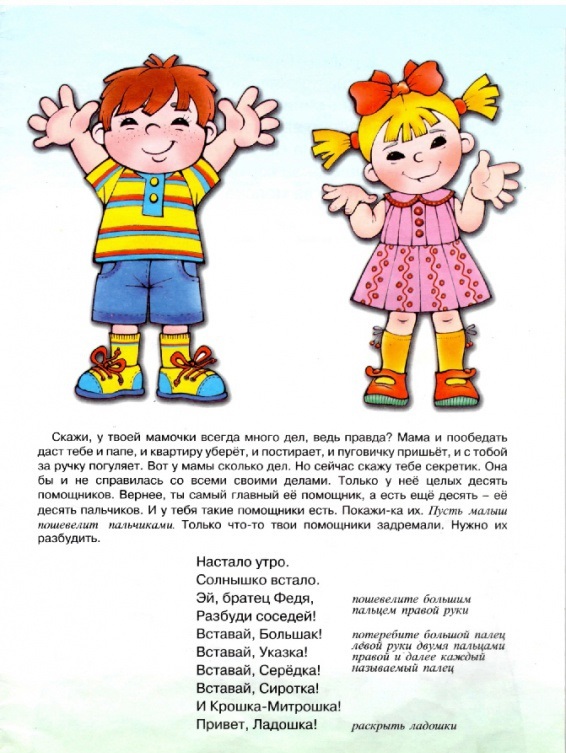 